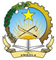 Mission Permanente de la République d’AngolaGenève42 UPR – BENIN   26 January 2023 – 9hStatement of Angola42/102 - 1.10mnMr. President, Angola welcomes the delegation of Benin led by H.E. Minister of Justice and Legislation and takes good note of the progress on the human rights in the country. Angola commends Benin on its clear commitment to the rule of law, democracy and good governance that are essential for an effective promotion and protection of human rights. Concerned with the growing terrorist threats, Angola encourages the country to take adequate measures to prevent human rights violations and abuses, in particular against vulnerable populations.We recognize that challenges still exist and require the attention of the national authorities. Therefore, Angola would like to recommend the following: To Adopt additional measures to ensure effective accountability to perpetrators of child exploitation;To make proper investments in the education sector, particularly in the Northern region; To promote public policies in order to reduce discrimination against persons with albinism.Angola wishes Benin a successful UPR. I thank you Mr. President.